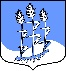 Администрация муниципального образованияГостицкое сельское поселениеСланцевского муниципального района Ленинградской областиПОСТАНОВЛЕНИЕОб утверждении  Плана противодействия коррупции в администрации муниципального образования Гостицкое сельское поселение Сланцевского муниципального района Ленинградской области на 2019-2020 годыВ соответствии с Национальной стратегией противодействия коррупции, утвержденной Указом Президента Российской Федерации от 13.04.2010 № 460 и Постановлением Правительства Ленинградской области от 07.11.2018 № 430 «Об утверждении Плана противодействия коррупции в Ленинградской области на 2018-2020 годы», администрация муниципального образования Гостицкое сельское поселение Сланцевского муниципального района Ленинградской области ПОСТАНОВЛЯЕТ:1. Утвердить план противодействия коррупции в администрации муниципального образования Гостицкое сельское поселение Сланцевского муниципального района Ленинградской области на 2019-2020 годы согласно приложению.2. Разместить настоящее постановление на официальном сайте администрации Гостицкого сельского поселения. Глава  администрации:                                                                                  В.Ф. Лебедев15.01.2019№  5-пУТВЕРЖДЕНпостановлением администрацииГостицкого сельского поселенияот 15.01.2019  № 5-п(приложение)Планпо противодействию коррупции в администрации муниципального образования Гостицкое сельское поселение Сланцевского муниципального районаЛенинградской области на 2019-2020 годыУТВЕРЖДЕНпостановлением администрацииГостицкого сельского поселенияот 15.01.2019  № 5-п(приложение)Планпо противодействию коррупции в администрации муниципального образования Гостицкое сельское поселение Сланцевского муниципального районаЛенинградской области на 2019-2020 годыУТВЕРЖДЕНпостановлением администрацииГостицкого сельского поселенияот 15.01.2019  № 5-п(приложение)Планпо противодействию коррупции в администрации муниципального образования Гостицкое сельское поселение Сланцевского муниципального районаЛенинградской области на 2019-2020 годыУТВЕРЖДЕНпостановлением администрацииГостицкого сельского поселенияот 15.01.2019  № 5-п(приложение)Планпо противодействию коррупции в администрации муниципального образования Гостицкое сельское поселение Сланцевского муниципального районаЛенинградской области на 2019-2020 годыУТВЕРЖДЕНпостановлением администрацииГостицкого сельского поселенияот 15.01.2019  № 5-п(приложение)Планпо противодействию коррупции в администрации муниципального образования Гостицкое сельское поселение Сланцевского муниципального районаЛенинградской области на 2019-2020 годы№№п/пМероприятиеСрок исполненияОтветственные исполнителиОжидаемый результатОРГАНИЗАЦИОННЫЕ И ПРАВОВЫЕ МЕРЫ ПРОТИВОДЕЙСТВИЯ КОРРУПЦИИ ОРГАНИЗАЦИОННЫЕ И ПРАВОВЫЕ МЕРЫ ПРОТИВОДЕЙСТВИЯ КОРРУПЦИИ ОРГАНИЗАЦИОННЫЕ И ПРАВОВЫЕ МЕРЫ ПРОТИВОДЕЙСТВИЯ КОРРУПЦИИ ОРГАНИЗАЦИОННЫЕ И ПРАВОВЫЕ МЕРЫ ПРОТИВОДЕЙСТВИЯ КОРРУПЦИИ ОРГАНИЗАЦИОННЫЕ И ПРАВОВЫЕ МЕРЫ ПРОТИВОДЕЙСТВИЯ КОРРУПЦИИ 1.1Подготовка и организация проведения заседаний комиссии по противодействию коррупции в администрации Гостицкого сельского поселения В соответствии с планом работы комиссииСекретарь комиссииОбеспечение деятельности комиссии по противодействию коррупции1.2Организация контроля подготовки и исполнения мероприятий Плана по противодействию коррупции, принятие мер при неисполнении мероприятий Плана25-го числа последнего месяца отчетного кварталаГлава администрацииСвоевременное исполнение мероприятий1.3Проведение анализа результатов выполнения мероприятий Плана противодействия коррупции предоставление информации о выполнении мероприятий Плана в аппарат губернатора и Правительства Ленинградской областиДо 15 января 2019 года, до 10 июля 2019 года, до 15 января 2020 года, до 10 июля 2020 года, до 25 декабря 2020 годаГлава администрацииПовышение эффективности работы в сфере противодействия коррупции, предупреждения коррупционных правонарушений1.4Мониторинг изменений законодательства Российской Федерации на предмет необходимости внесения изменений в правовые акты органов местного самоуправленияРазработка и обеспечение принятия нормативных правовых актов органов местного самоуправления в сфере противодействия коррупции в соответствии с требованиями федерального законодательстваВ течение 2019-2020 годов(по мере изменения законодательства)Специалисты администрацииСвоевременное выявление необходимости внесения изменений в нормативные правовые акты органов местного самоуправленияСвоевременное принятие соответствующих нормативных правовых актов органов местного самоуправления1.5Проведение антикоррупционной экспертизы нормативных правовых актов органов местного самоуправления и проектов нормативных правовых актов органов местного самоуправления при проведении их правовой (юридической) экспертизыНе более 5 дней Ответственный специалист администрацииВыявление в нормативных правовых актах (проектах нормативных правовых актов) коррупциогенных факторов и их устранение1.6Размещение проектов нормативных правовых актов органов местного самоуправления Гостицкого сельского поселения на официальном сайте поселения в информационно-телекоммуникационной сети «Интернет» для организации проведения их независимой антикоррупционной экспертизойУстав и НПА о внесении изменений  в Устав за 30 дней до их утверждения, остальные НПА за 20 днейСпециалист, ответственный за размещение на сайте поселения информации о деятельности органов местного самоуправленияВыявление в нормативных правовых актах (проектах нормативных правовых актов) коррупциогенных факторов и их устранениеВОПРОСЫ КАДРОВОЙ ПОЛИТИКИВОПРОСЫ КАДРОВОЙ ПОЛИТИКИВОПРОСЫ КАДРОВОЙ ПОЛИТИКИВОПРОСЫ КАДРОВОЙ ПОЛИТИКИВОПРОСЫ КАДРОВОЙ ПОЛИТИКИ2.1. Профилактика коррупционных и иных правонарушений2.1. Профилактика коррупционных и иных правонарушений2.1. Профилактика коррупционных и иных правонарушений2.1. Профилактика коррупционных и иных правонарушений2.1. Профилактика коррупционных и иных правонарушений2.1.1Внедрение специального программного обеспечения «Справки БК»До 15 января 2019 годаАдминистрацияУнифицированное заполнение справок о доходах, расходах, об имуществе и обязательства имущественного характера2.1.2Обеспечение деятельности комиссии по соблюдению требований к служебному поведению  и урегулирования конфликта интересов на муниципальной службеВ течение 2019-2020 годов(по мере необходимости)АдминистрацияОбеспечение соблюдения муниципальными служащими, ограничений и запретов, требований о предотвращении или урегулировании конфликта интересов, осуществление мер по предупреждению коррупции, обеспечение привлечения муниципальных служащих к ответственности за совершение коррупционных правонарушений2.1.3Обеспечение реализации муниципальными служащими следующих обязанностей: уведомлять представителя нанимателя (работодателя), органы прокуратуры Российской Федерации, иные государственные органы обо всех случаях обращения к ним каких-либо лиц в целях склонения к совершению коррупционных правонарушений (в части, касающейся полномочий Администрации); уведомлять представителя нанимателя о своем намерении выполнять иную оплачиваемую работу; сообщать представителю нанимателя о личной заинтересованности при исполнении должностных обязанностей, которая может привести к конфликту интересов, принимать меры по предупреждению такого конфликта; обращаться в адрес представителя нанимателя за получением разрешения участвовать на безвозмездной основе в управлении некоммерческой организацией (кроме политической партии)в качестве единоличного исполнительного органа или вхождения в состав ее коллегиальных органов управленияВ течение 2019-2020 годовАдминистрацияОбеспечение соблюдения муниципальными служащими, ограничений и запретов, требований о предотвращении или урегулировании конфликта интересов, осуществление мер по предупреждению коррупции2.1.4Осуществление в установленном порядке приема справок о доходах, расходах, об имуществе и обязательствах имущественного характера, представляемых в соответствии с законодательством Российской Федерации о противодействии коррупции: гражданами, претендующими на замещение должностей муниципальной службы в администрации поселения;муниципальными служащими (кроме главы администрации)В течение 2019 - 2020 годов при назначениина соответствующиедолжности (для граждан,претендующих на замещение должностей муниципальной службы);до 30 апреля 2019 года,до 30 апреля 2020 года(для муниципальных служащих)Специалист администрации, ответственный за кадровую работуОбеспечение своевременного исполнения обязанности по представлению справок2.1.5Организация размещения сведений, представленных муниципальными служащими, в информационно-телекоммуникационной сети «Интернет» на официальном сайте поселения в порядке, установленном законодательствомВ течение 14 рабочих дней со дня истечения срока, установленного для представления сведенийСпециалист администрации, ответственный за кадровую работуПовышение открытости и доступности информации о деятельности по профилактике коррупционных правонарушений2.1.6Проведение анализа сведений о доходах, расходах, об имуществе и обязательствах имущественного характера, представленных  муниципальными служащими (кроме главы администрации)До 30 мая 2019 годаДо 30 мая 2020 годаСпециалист администрации, ответственный за кадровую работуВыявление недостатков в предоставленных сведениях с целью их своевременного устранения2.1.7Представление представителю нанимателя (работодателю) доклада о результатах анализа сведений, представленных муниципальными служащими (кроме главы администрации)До 01 июня текущего и последующего годаСпециалист администрации, ответственный за кадровую работуВыявление признаков нарушения законодательства о противодействии коррупции2.1.8Проведение в установленном законом порядке  проверок:- достоверности и полноты сведений о доходах, об имуществе и обязательствах имущественного характера, представляемых гражданами, претендующими на замещение должностей муниципальной службы, муниципальными служащими (кроме главы администрации);- соблюдения муниципальными служащими ограничений и запретов, требований, установленных в целях противодействия коррупции, исполнения ими должностных обязанностей, установленных законодательством; соблюдения гражданами, замещавшими должности муниципальной службы, ограничений при заключении ими после увольнения с муниципальной службы трудового договора и (или) гражданско-правового договора в случаях, предусмотренных федеральным законодательствомНа основании поступившей информации в течении 30-ти днейСпециалист администрации, ответственный за кадровую работуВыявление случаев несоблюдения лицами, замещающими соответствующие должности, законодательства о противодействии коррупции, принятие своевременных и действенных мер по выявленным нарушениям2.1.9В случаях и порядке, установленных законодательством, осуществление контроля за расходами лиц, замещающих должности муниципальной службы, а также за расходами их супруг (супругов) и несовершеннолетних детейВ течение 2019 - 2020 годов (при наличии оснований)АдминистрацияВыявление случаев несоблюдения лицами, замещающими соответствующие должности, законодательства о противодействии коррупции, принятие своевременных и действенных мер по выявленным нарушениям2.1.10Обеспечение контроля соблюдения лицами, замещающими муниципальные должности, требований законодательства Российской Федерации о противодействии коррупции, касающихся предотвращения и урегулирования конфликта интересов, обеспечение применения к таким лицам мер ответственности в случае несоблюдения указанных требований. В течение  2019 – 20120 годовАдминистрацияПрименение мер юридической ответственности в случаях несоблюдения запретов, ограничений и требований, установленных в целях противодействия коррупции2.1.11Проведение анализа  должностных инструкций муниципальных служащих администрации, утверждённых главой администрации ответственными за проведение работы в сфере противодействия коррупции, на наличие соответствующих обязанностей. До 10 июня 2019 годаДо 10 июня 2020 годаСпециалист администрации, ответственный за кадровую работуПовышение эффективности работы в сфере противодействия коррупции2.1.12Принятие мер по повышению эффективности кадровой работы в части, касающейся ведения личных дел работников Администрации, в том числе контроль за полнотой и актуализацией сведений, содержащихся в анкетах, представляемых при поступлении на муниципальную службу и ее прохождении, о родственниках и свойственниках в целях выявления возможного конфликта интересовдо 20 декабря 2019 года, до 1 октября 2020 годаСпециалист администрации, ответственный за кадровую работуВыявление, предупреждение и урегулирование конфликта интересов в целях предотвращения коррупционных правонарушений2.1.13Ознакомление граждан, поступающих на должности муниципальной службы, с законодательством в сфере противодействия коррупции, в том числе об информирование ответственности за совершение правонарушений, о недопустимости возникновения конфликта интересов и о его урегулировании, о недопущении получения и дачи взятки, о соблюдении ограничений, запретов, требований к служебному поведению, исполнении обязанностейВ течение 3-х дней с момента регистрации, поступившего от претендента заявленияСпециалист администрации, ответственный за кадровую работупредупреждение и урегулирование конфликта интересов в целях предотвращения коррупционных правонарушений2.2. Обеспечение соблюдения муниципальными служащими ограничений, запретов, а также исполнения обязанностей, установленных в целях противодействия коррупции, повышение эффективности урегулирования конфликта интересов2.2. Обеспечение соблюдения муниципальными служащими ограничений, запретов, а также исполнения обязанностей, установленных в целях противодействия коррупции, повышение эффективности урегулирования конфликта интересов2.2. Обеспечение соблюдения муниципальными служащими ограничений, запретов, а также исполнения обязанностей, установленных в целях противодействия коррупции, повышение эффективности урегулирования конфликта интересов2.2. Обеспечение соблюдения муниципальными служащими ограничений, запретов, а также исполнения обязанностей, установленных в целях противодействия коррупции, повышение эффективности урегулирования конфликта интересов2.2. Обеспечение соблюдения муниципальными служащими ограничений, запретов, а также исполнения обязанностей, установленных в целях противодействия коррупции, повышение эффективности урегулирования конфликта интересов2.2.2Осуществление контроля за обеспечением сообщения муниципальными служащими о получении ими подарка в связи с протокольными мероприятиями, служебными командировками и другими официальными мероприятиями, участие в которых связано с выполнением ими служебных (должностных) обязанностей, а также сдачи подаркаВ течение 2019-2020 годовЕжеквартальноГлава администрации, специалист администрации, ответственный за кадровую работуПрименение мер юридической ответственности в случаях несоблюдения запретов, ограничений и требований, установленных в целях противодействия коррупции2.2.3Осуществление контроля за исполнением муниципальными служащими обязанности уведомлять в письменной форме представителя нанимателя (работодателя) о личной заинтересованности при исполнении должностных обязанностей, которая может привести к конфликту интересов, и принимать меры по предотвращению подобного конфликтаВ течение 2019-2020 годовЕжеквартальноГлава администрации, специалист администрации, ответственный за кадровую работуПрименение мер юридической ответственности в случаях несоблюдения запретов, ограничений и требований, установленных в целях противодействия коррупции2.2.4Осуществление контроля за исполнением муниципальными служащими обязанности уведомлять представителя нанимателя (работодателя) о фактах обращения в целях склонения к совершению коррупционных правонарушенийВ течение 2019-2020 годовЕжеквартальноГлава администрации, специалист администрации, ответственный за кадровую работуПрименение мер юридической ответственности в случаях несоблюдения запретов, ограничений и требований, установленных в целях противодействия коррупции2.2.5Организация работы по соблюдению гражданами, замещавшими должности муниципальной службы, включенные в перечни должностей, установленные нормативными правовыми актами Российской Федерации, в течение двух лет после увольнения с муниципальной службы, обязанности получения согласия комиссии по соблюдению требований к служебному поведению муниципальных служащих и урегулированию конфликта интересов на замещение ими на условиях трудового договора должности в организации и (или) выполнения в данной организации работы на условиях гражданско-правового договора, если отдельные функции муниципального (административного) управления данной организацией входили в их должностные (служебные) обязанностиВ течение 2019 – 2020 годовГлава администрации, специалист администрации, ответственный за кадровую работуПрименение мер юридической ответственности в случаях несоблюдения запретов, ограничений и требований, установленных в целях противодействия коррупции2.2.6Обеспечение размещения и систематического обновления на информационных стендах в здании администрации Гостицкого сельского поселения, в информационно-телекоммуникационной сети «Интернет» на официальном сайте администрации Гостицкого сельского поселения  информации о деятельности комиссии по соблюдению требований к служебному поведению и урегулированию конфликта интересовВ течении 7 дней с начала кварталаСпециалист администрации, ответственный за кадровую работуПовышение открытости и доступности информации о деятельности по профилактике коррупционных правонарушений2.2.7Обеспечение контроля за применением предусмотренных законодательством дисциплинарных взысканий в каждом случае несоблюдения ограничений и запретов, требований о предотвращении или об урегулировании конфликта интересов и неисполнение обязанностей, установленных в целях противодействия коррупцииВ соответствии с положением о дисциплинарных взысканиях, налагаемых на муниципальных служащихГлава администрацииПринятие своевременных и действенных мер по выявленным нарушениям3. РЕАЛИЗАЦИЯ АНТИКОРРУПЦИОННОЙ ПОЛИТИКИ В СФЕРЕ ЗАКУПОК ТОВАРОВ, РАБОТ, УСЛУГ3. РЕАЛИЗАЦИЯ АНТИКОРРУПЦИОННОЙ ПОЛИТИКИ В СФЕРЕ ЗАКУПОК ТОВАРОВ, РАБОТ, УСЛУГ3. РЕАЛИЗАЦИЯ АНТИКОРРУПЦИОННОЙ ПОЛИТИКИ В СФЕРЕ ЗАКУПОК ТОВАРОВ, РАБОТ, УСЛУГ3. РЕАЛИЗАЦИЯ АНТИКОРРУПЦИОННОЙ ПОЛИТИКИ В СФЕРЕ ЗАКУПОК ТОВАРОВ, РАБОТ, УСЛУГ3. РЕАЛИЗАЦИЯ АНТИКОРРУПЦИОННОЙ ПОЛИТИКИ В СФЕРЕ ЗАКУПОК ТОВАРОВ, РАБОТ, УСЛУГ3.1Выявление и устранение коррупционных рисков при осуществлении закупок товаров, работ, услуг для обеспечения муниципальных нужд До  28 июня 2019 года, до 10 декабря 2019 года, до 26 июня 2020 года, до 10 декабря 2020 годаКонтрактный управляющийПрофилактика нарушений требований законодательства при осуществлении закупок товаров, работ, услуг3.2Повышение эффективности противодействия коррупции при осуществлении закупок товаров, работ, услуг для обеспечения муниципальных нуждВ течение 2019-2020 годовКонтрактный управляющийМинимизация коррупционных рисков3.3Проведение анализа практики обжаловании закупок контрольными органами До 30 января 2019 года, до 30 августа 2019 года, до 30 января 2020 года до 30 августа 2020 годаКонтрактный управляющийПрофилактика случаев нарушений требований законодательства в сфере противодействия коррупции3.4Осуществление контроля за соблюдением законодательства о контрактной системе в сфере закупок, товаров, работ. услуг для обеспечения муниципальных нуждВ течение 2019 – 2020 годов ежеквартальноКонтрактный управляющийМинимизация коррупционных рисков4. ВЗАИМОДЕЙСТВИЕ СО СРЕДСТВАМИ МАССОВОЙ ИНФОРМАЦИИ, ГРАЖДАНАМИ И ИНСТИТУТАМИ ГРАЖДАНСКОГО ОБЩЕСТВА4. ВЗАИМОДЕЙСТВИЕ СО СРЕДСТВАМИ МАССОВОЙ ИНФОРМАЦИИ, ГРАЖДАНАМИ И ИНСТИТУТАМИ ГРАЖДАНСКОГО ОБЩЕСТВА4. ВЗАИМОДЕЙСТВИЕ СО СРЕДСТВАМИ МАССОВОЙ ИНФОРМАЦИИ, ГРАЖДАНАМИ И ИНСТИТУТАМИ ГРАЖДАНСКОГО ОБЩЕСТВА4. ВЗАИМОДЕЙСТВИЕ СО СРЕДСТВАМИ МАССОВОЙ ИНФОРМАЦИИ, ГРАЖДАНАМИ И ИНСТИТУТАМИ ГРАЖДАНСКОГО ОБЩЕСТВА4. ВЗАИМОДЕЙСТВИЕ СО СРЕДСТВАМИ МАССОВОЙ ИНФОРМАЦИИ, ГРАЖДАНАМИ И ИНСТИТУТАМИ ГРАЖДАНСКОГО ОБЩЕСТВА4.1Прием и рассмотрение сообщений (в том числе электронных) от граждан и организаций о фактах коррупции, поступивших на официальный сайт муниципального образования в сети '’Интернет"В течение 2019-2020 годов(по мере поступления сообщений)АдминистрацияОперативное реагирование на сообщения о коррупционных проявлениях4.2Рассмотрение вопросов о деятельности в сфере противодействия коррупции на заседаниях общественного совета при администрацииВ течение 2019-2020 годовежеквартальноАдминистрацияОперативное реагирование на поступившие сообщения о коррупционных проявлениях4.3Размещение на официальном сайте органов местного самоуправления в сети "Интернет" информации в соответствии с Федеральным законом от 9 февраля 2009 года № 8-ФЗ "Об обеспечении доступа к информации о деятельности государственных органов и органов местного самоуправления"В течение 2019-2020 годовежемесячноСпециалист ответственный за размещение на сайте муниципального образования информации о деятельности органов местного самоуправленияПовышение открытости и доступности информации5. АНТИКОРРУПЦИОННАЯ ПРОПАГАНДА, ПРОСВЕЩЕНИЕ И ОБРАЗОВАНИЕ5. АНТИКОРРУПЦИОННАЯ ПРОПАГАНДА, ПРОСВЕЩЕНИЕ И ОБРАЗОВАНИЕ5. АНТИКОРРУПЦИОННАЯ ПРОПАГАНДА, ПРОСВЕЩЕНИЕ И ОБРАЗОВАНИЕ5. АНТИКОРРУПЦИОННАЯ ПРОПАГАНДА, ПРОСВЕЩЕНИЕ И ОБРАЗОВАНИЕ5. АНТИКОРРУПЦИОННАЯ ПРОПАГАНДА, ПРОСВЕЩЕНИЕ И ОБРАЗОВАНИЕ5.1Обеспечение информационной поддержки, в том числе с использованием официального сайта администрации Гостицкого сельского поселения в информационно-коммуникационной сети «Интернет», программ, проектов, акций и других инициатив в сфере противодействия коррупции, осуществляемых на территории муниципального образованияВ течение 2019 - 2020 годовАдминистрацияПрофилактика коррупционных и иных правонарушений. Формирование отрицательного отношения к коррупции5.2Проведение мероприятий, направленных на совершенствование антикоррупционного мировоззрения и повышение уровня антикоррупционного сознания, формирование в обществе нетерпимого отношения к коррупционным проявлениям:Организация и проведение практических семинаров, совещаний, «круглых столов» по антикоррупционной тематике для муниципальных служащих администрации в том числе: - по соблюдению ограничений, запретов и по исполнению обязанностей, установленных федеральным законодательством в целяхпротиводействия коррупции. - по формированию негативного отношения к получению подарков. - об установлении наказания за коммерческий подкуп, получение и дачу взятки, посредничество во взяточничестве в виде штрафов, кратных сумме коммерческого подкупа или взятки. - об увольнении в связи с утратой доверия.  Май 2019 годаОктябрь 2019 годаАпрель 2010 годаНоябрь 2020 годаАдминистрацияПравовое просвещение муниципальных служащихПрофилактика коррупционных и иных правонарушений. Формирование отрицательного отношения к коррупции5.3Организация работы по формированию у муниципальных служащих отрицательного отношения к коррупции.Предание гласности каждого установленного факта коррупции в органах местного самоуправленияНа постоянной основеВ случае выявления факта коррупцииАдминистрацияФормированиеантикоррупционногоповедения